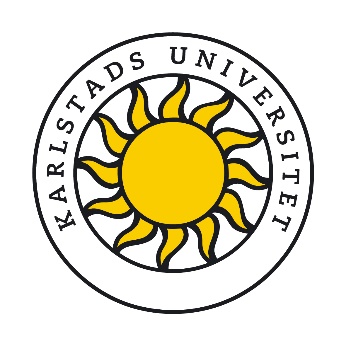 Consent for participation in the project I have received spoken and written information about the project and have had the opportunity to ask questions. I can keep the written information. 	I consent to participating in the project state the name of the project	I am aware that personal data related to me will be processed in the manner described in the research participant information. Alternate text if consent is used as lawful basis: I consent to the processing of personal data related to me, as described in the research participant information. ☐	I consent to my samples being stored in a biobank in the manner described in the research participant information.If the biological samples will be used in future research, add the following:I have received information about how my samples can be used in future research not described in the research participant information. I have also received information about how the Swedish Ethical Review Authority must do another assessment of the new project and determine whether I should be contacted for approval again, in case my samples will be used in future research.☐	I consent to my samples being stored for future research.Place and dateSignaturePrint name